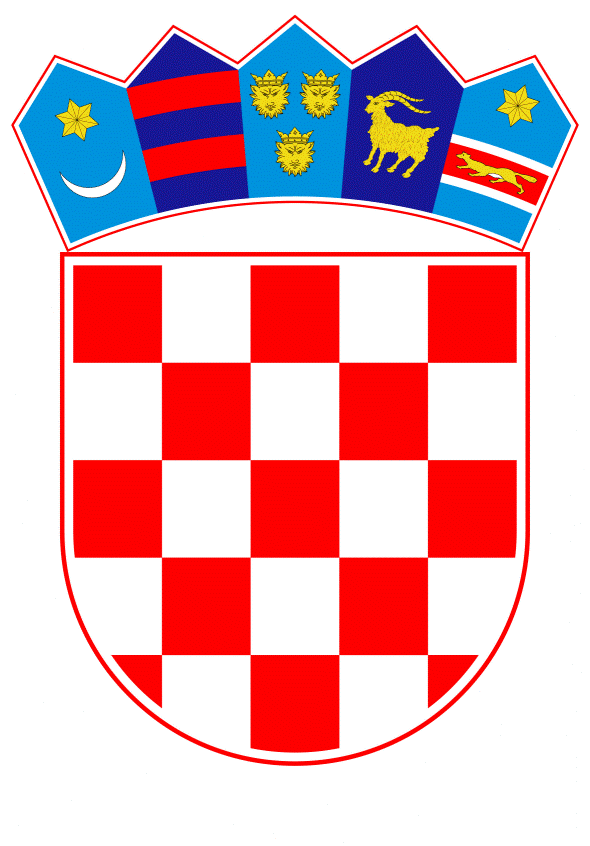 VLADA REPUBLIKE HRVATSKEZagreb, 29. svibnja 2024.Banski dvori | Trg Sv. Marka 2  | 10000 Zagreb | tel. 01 4569 222 | vlada.gov.hrPRIJEDLOGNa temelju članka 18. Zakona o izmjenama i dopunama Zakona o ustrojstvu i djelokrugu tijela državne uprave (Narodne novine, broj 57/24) i članka 68. stavka 2. Zakona o proračunu (Narodne novine, broj 144/21) Vlada Republike Hrvatske je na sjednici održanoj  __________ 2024. godine donijelaODLUKUO RASPOREDU SREDSTAVA DRŽAVNOG PRORAČUNA REPUBLIKE HRVATSKE ZA 2024. GODINUI.Neutrošena sredstva Državnog proračuna Republike Hrvatske za 2024. godinu u okviru razdjela 034 Središnji državni ured za razvoj digitalnog društva raspoređuju se na razdjel 109 Ministarstvo pravosuđa, uprave i digitalne transformacije.Neutrošena sredstva Državnog proračuna Republike Hrvatske za 2024. godinu u okviru razdjela 037 Središnji državni ured za demografiju i mlade koja se odnose na poslove demografije raspoređuju se na novi razdjel 087 Ministarstvo demografije i useljeništva, a sredstva koja se odnose na poslove unapređenja kvalitete života mladih raspoređuju se na razdjel 080 Ministarstvo znanosti, obrazovanja i mladih.Dio sredstava Državnog proračuna Republike Hrvatske za 2024. godinu u okviru razdjela 032 Središnji državni ured za Hrvate izvan Republike Hrvatske, a koja se odnose na poslove vezane uz useljeništvo i povratak hrvatskih iseljenika u Republiku Hrvatsku i njihovo uključivanje u gospodarski i društveni život u Republici Hrvatskoj raspoređuju se na novi razdjel 087 Ministarstvo demografije i useljeništva.Dio sredstava Državnog proračuna Republike Hrvatske za 2024. godinu u okviru razdjela 077 Ministarstvo gospodarstva, a koja se odnose na poslove zaštite okoliša i prirode te vodnog gospodarstva raspoređuju se na novi razdjel 078 Ministarstvo zaštite okoliša i zelene tranzicije.Neutrošena sredstva Državnog proračuna Republike Hrvatske za 2024. godinu u okviru razdjela 020 Vlada Republike Hrvatske, glave 02008 Ured potpredsjednice Vlade Republike Hrvatske raspoređuju se na glavu 02005 Vlada Republike Hrvatske.II.Sredstva iz točke I. ove Odluke rasporedit će se prema tablici kako slijedi:III.Za izvršenje ove Odluke zadužuje se Ministarstvo financija. IV.Ova Odluka stupa na snagu danom donošenja, a objavit će se u »Narodnim novinama«.Klasa:Ur. Broj:Zagreb,PREDSJEDNIKmr. sc. Andrej PlenkovićOBRAZLOŽENJEDana 17. svibnja 2024. stupio je na snagu Zakon o izmjenama i dopunama Zakona o ustrojstvu i djelokrugu tijela državne uprave (Narodne novine, br. 57/24). Sukladno odredbama navedenog Zakona nastupile su sljedeće izmjene ustrojstva i djelokruga tijela državne uprave:Središnji državni ured za razvoj digitalnog društva prestao je s radom, a njegove poslove preuzelo je Ministarstvo pravosuđa i uprave koje je nastavilo s radom kao Ministarstvo pravosuđa, uprave i digitalne transformacije,Središnji državni ured za demografiju i mlade prestao je s radom, a poslove demografije preuzelo je novo Ministarstvo demografije i useljeništva, dok je poslove koji se odnose na unapređenje kvalitete života mladih preuzelo Ministarstvo znanosti i obrazovanja koje je nastavilo s radom kao Ministarstvo znanosti, obrazovanja i mladih,Dio poslova iz nadležnosti Središnjeg državnog ureda za Hrvate izvan Republike Hrvatske koji se odnose na poslove vezane uz useljeništvo i povratak hrvatskih iseljenika u Republiku Hrvatsku i njihovo uključivanje u gospodarski i društveni život u Republici Hrvatskoj preuzelo je novo Ministarstvo demografije i useljeništva,Ministarstvo gospodarstva i održivog razvoja nastavilo je s radom kao Ministarstvo gospodarstva, a poslove koji se odnose na zaštitu okoliša i prirode te vodno gospodarstvo preuzelo je novo Ministarstvo zaštite okoliša i zelene tranzicije.Nadalje, 23. svibnja 2024. stupila je na snagu Uredba o prestanku važenja Uredbe o Uredu potpredsjednice Vlade Republike Hrvatske (Narodne novine, broj 62/24). Sukladno odredbama navedene Uredbe, Ured potpredsjednice Vlade Republike Hrvatske prestao je s radom, a poslove je preuzelo Glavno tajništvo Vlade Republike Hrvatske.Sukladno članku 18. Zakona o izmjenama i dopunama Zakona o ustrojstvu i djelokrugu tijela državne uprave sredstva osigurana u državnom proračunu za rad tijela državne uprave preraspodijelit će se temeljem odluke Vlade Republike Hrvatske o rasporedu sredstava razmjerno i sukladno ustrojstvu i djelokrugu propisanim ovim Zakonom.Člankom 68. stavkom 1. Zakona o proračunu (Narodne novine, broj 144/21) propisano je ako se tijekom godine, na temelju propisa, smanji djelokrug ili nadležnost proračunskog korisnika, zbog čega se smanjuju sredstva, ili ako se ukine proračunski korisnik, neutrošena sredstva za njegove rashode i izdatke prenose se u proračunsku zalihu ili proračunskom korisniku koji preuzme njegove poslove. Stavkom 2. istoga članka propisano je da Odluku o rasporedu sredstava iz stavka 1. ovoga članka donosi Vlada.Slijedom navedenog, izrađena je Odluka o rasporedu sredstava Državnog proračuna Republike Hrvatske za 2024. godinu kojom se preraspodjeljuju sredstva u ukupnom iznosu od 854,9 milijuna eura. Predlagatelj:Ministarstvo financijaPredmet:Prijedlog odluke o rasporedu sredstava Državnog proračuna Republike Hrvatske za 2024. godinuTekući plan 
2024.SmanjenjePovećanjeNovi plan 2024.SVEUKUPNO37.133.735.031-854.873.006854.873.00637.133.735.031- 020VLADA REPUBLIKE HRVATSKE133.017.523-140.909140.909133.017.523- 02005Vlada Republike Hrvatske5.489.174140.9095.630.083- 21POLITIČKI SUSTAV5.489.174140.9095.630.083- 2107PRUŽANJE PODRŠKE RADU VLADE REPUBLIKE HRVATSKE5.489.174140.9095.630.083- A508000ADMINISTRACIJA I UPRAVLJANJE4.572.515138.9184.711.433- 11Opći prihodi i primici4.571.187138.9184.710.105Tekući plan 
2024.SmanjenjePovećanjeNovi plan 2024.31Rashodi za zaposlene1.876.82293.6151.970.43732Materijalni rashodi2.386.14942.0342.428.18334Financijski rashodi2941731142Rashodi za nabavu proizvedene dugotrajne imovine96.4923.25299.744- K508012INFORMATIZACIJA I TEHNIČKI SUSTAVI U VLADI RH915.2641.991917.255- 11Opći prihodi i primici915.2641.991917.25542Rashodi za nabavu proizvedene dugotrajne imovine499.0401.991501.031- 02008Ured potpredsjednice Vlade Republike Hrvatske197.718-140.90956.809- 21POLITIČKI SUSTAV197.718-140.90956.809- 2107PRUŽANJE PODRŠKE RADU VLADE REPUBLIKE HRVATSKE197.718-140.90956.809- A933001ADMINISTRACIJA I UPRAVLJANJE195.727-138.91856.809- 11Opći prihodi i primici195.727-138.91856.80931Rashodi za zaposlene141.882-93.61548.26732Materijalni rashodi50.576-42.0348.54234Financijski rashodi17-1742Rashodi za nabavu proizvedene dugotrajne imovine3.252-3.252- K933002INFORMATIZACIJA1.991-1.991- 11Opći prihodi i primici1.991-1.99142Rashodi za nabavu proizvedene dugotrajne imovine1.991-1.991- 032SREDIŠNJI DRŽAVNI URED ZA HRVATE IZVAN REPUBLIKE HRVATSKE27.813.407-906.95926.906.448- 03205Središnji državni ured za Hrvate izvan Republike Hrvatske26.409.197-906.95925.502.238- 23VANJSKA POLITIKA I MEĐUNARODNA POMOĆ26.409.197-906.95925.502.238- 2306PROGRAMI HRVATA IZVAN REPUBLIKE HRVATSKE26.409.197-906.95925.502.238- A862001ADMINISTRACIJA I UPRAVLJANJE2.444.246-181.6002.262.646- 11Opći prihodi i primici2.444.246-181.6002.262.64631Rashodi za zaposlene1.815.000-180.0001.635.00032Materijalni rashodi588.046-1.600586.446- A862028POTPORA UČENJU HRVATSKOGA JEZIKA ZA HRVATSKO ISELJENIŠTVO I HRVATSKU MANJINU U INOZEMSTVU643.544-465.859177.685- 11Opći prihodi i primici614.347-436.662177.68537Naknade građanima i kućanstvima na temelju osiguranja i druge naknade614.347-436.662177.685- 41Prihodi od igara na sreću29.197-29.197037Naknade građanima i kućanstvima na temelju osiguranja i druge naknade29.197-29.1970- A862034PROGRAMI POTICANJA POVRATKA270.000-259.50010.500- 11Opći prihodi i primici270.000-259.50010.50032Materijalni rashodi20.000-20.000038Ostali rashodi239.500-239.5000- 034SREDIŠNJI DRŽAVNI URED ZA RAZVOJ DIGITALNOG DRUŠTVA73.881.404-65.119.3758.762.029- 03405Središnji državni ured za razvoj digitalnog društva73.881.404-65.119.3758.762.029- 24ADMINISTRATIVNI POSLOVI I OPĆE USLUGE JAVNE UPRAVE73.881.404-65.119.3758.762.029- 2414INFORMACIJSKI SUSTAV JAVNE SLUŽBENE DOKUMENTACIJE73.881.404-65.119.3758.762.029Tekući plan 
2024.SmanjenjePovećanjeNovi plan 2024.- A757012RAČUNALNO - KOMUNIKACIJSKA MREŽA TIJELA DRŽAVNE UPRAVE940.000-768.255171.745- 11Opći prihodi i primici940.000-768.255171.74532Materijalni rashodi940.000-768.255171.745- A830019USPOSTAVA I ODRŽAVANJE USLUGE e-GRAĐANI3.553.400-2.474.6031.078.797- 11Opći prihodi i primici3.553.400-2.474.6031.078.79732Materijalni rashodi3.553.400-2.474.6031.078.797- A912001ADMINISTRACIJA I UPRAVLJANJE10.196.694-8.240.3381.956.356- 11Opći prihodi i primici10.196.694-8.240.3381.956.35631Rashodi za zaposlene3.285.500-2.078.3931.207.10732Materijalni rashodi6.869.037-6.122.280746.75734Financijski rashodi5.730-3.2382.49242Rashodi za nabavu proizvedene dugotrajne imovine36.427-36.427- A912004POPULARIZACIJA I RAZVOJ DIGITALNOG DRUŠTVA163.636-150.34913.287- 11Opći prihodi i primici163.636-150.34913.28732Materijalni rashodi163.636-150.34913.287- A912008KIBERNETIČKA SIGURNOST30.000-29.334666- 11Opći prihodi i primici30.000-29.33466632Materijalni rashodi30.000-29.334666- A912009BAZA PODATAKA85.000-45.36339.637- 11Opći prihodi i primici85.000-45.36339.63732Materijalni rashodi85.000-45.36339.637- A912012OP KONKURENTNOST I KOHEZIJA3.500.000-3.004.139495.861- 12Sredstva učešća za pomoći300.000-271.83228.16835Subvencije300.000-271.83228.168- 563Europski fond za regionalni razvoj (EFRR)3.200.000-2.732.307467.69335Subvencije1.700.000-1.540.384159.61636Pomoći dane u inozemstvo i unutar općeg proračuna1.500.000-1.191.923308.077- A912015SUSTAV ZA NAPLATU JAVNIH DAVANJA I E-PRISTOJBE2.503.400-1.895.533607.867- 11Opći prihodi i primici2.503.400-1.895.533607.86732Materijalni rashodi2.503.400-1.895.533607.867- A912019ULAGANJE U MREŽE DRŽAVNE INFORMACIJSKE INFRASTRUKTURE12.651.330-12.632.51318.817- 581Mehanizam za oporavak i otpornost12.651.330-12.632.51318.81732Materijalni rashodi401.330-382.51318.81742Rashodi za nabavu proizvedene dugotrajne imovine12.250.000-12.250.000- A912020KONSOLIDACIJA SUSTAVA ZDRAVSTVENE INFORMACIJSKE INFRASTRUKTURE CEZIH1.135.000-1.128.5496.451- 581Mehanizam za oporavak i otpornost1.135.000-1.128.5496.45132Materijalni rashodi135.000-128.5496.45142Rashodi za nabavu proizvedene dugotrajne imovine1.000.000-1.000.000- A912021NADOGRADNJA CENTRA DIJELJENIH USLUGA11.000.000-10.674.946325.054- 581Mehanizam za oporavak i otpornost11.000.000-10.674.946325.05432Materijalni rashodi2.000.000-1.706.468293.53241Rashodi za nabavu neproizvedene dugotrajne imovine3.000.000-3.000.00042Rashodi za nabavu proizvedene dugotrajne imovine6.000.000-5.968.47831.522- A912022IZRADA DIGITALNE MOBILNE PLATFORME3.795.408-3.746.19649.212- 581Mehanizam za oporavak i otpornost3.795.408-3.746.19649.21232Materijalni rashodi315.008-265.79649.212Tekući plan 
2024.SmanjenjePovećanjeNovi plan 2024.42Rashodi za nabavu proizvedene dugotrajne imovine3.480.400-3.480.400- A912023USPOSTAVA SREDIŠNJEG SUSTAVA INTEROPERABILNOSTI10.794.904-10.736.79658.108- 581Mehanizam za oporavak i otpornost10.794.904-10.736.79658.10832Materijalni rashodi139.904-81.79658.10836Pomoći dane u inozemstvo i unutar općeg proračuna10.155.000-10.155.00042Rashodi za nabavu proizvedene dugotrajne imovine500.000-500.000- A912024USPOSTAVA JEDINSTVENOG KONTAKT CENTRA ZA SVE E-JAVNE USLUGE ZA PRUŽANJE KORISNIČKE PODRŠKE3.920.363-2.459.1721.461.191- 581Mehanizam za oporavak i otpornost3.920.363-2.459.1721.461.19132Materijalni rashodi570.000-539.28530.71542Rashodi za nabavu proizvedene dugotrajne imovine3.350.363-1.919.8871.430.476- A912025USPOSTAVA CENTRALNOG DATA LAKE REPOZITORIJA I SUSTAVA POSLOVNE ANALITIKE2.387.571-1.751.267636.304- 581Mehanizam za oporavak i otpornost2.387.571-1.751.267636.30432Materijalni rashodi1.887.571-1.251.267636.30441Rashodi za nabavu neproizvedene dugotrajne imovine500.000-500.000- K912003INFORMATIZACIJA6.384.905-4.542.2291.842.676- 11Opći prihodi i primici6.384.905-4.542.2291.842.67632Materijalni rashodi1.526.367-1.011.102515.26541Rashodi za nabavu neproizvedene dugotrajne imovine2.838.538-2.252.578585.96042Rashodi za nabavu proizvedene dugotrajne imovine2.020.000-1.278.549741.451- T830029CJELOVITA INFORMATIZACIJA SUSTAVA ODGOJA I OBRAZOVANJA - ESF +82.500-82.500- 12Sredstva učešća za pomoći12.375-12.37532Materijalni rashodi12.375-12.375- 561Europski socijalni fond (ESF)70.125-70.12532Materijalni rashodi70.125-70.125- T912028EKSTERNALIZACIJA NIAS USLUGA ZA POTREBE GOSPODARSKOG SEKTORA I CIVILNOG DRUŠTVA - PKK757.293-757.293- 12Sredstva učešća za pomoći113.593-113.59332Materijalni rashodi113.593-113.593- 563Europski fond za regionalni razvoj (EFRR)643.700-643.70032Materijalni rashodi643.700-643.700- 037SREDIŠNJI DRŽAVNI URED ZA DEMOGRAFIJU I MLADE345.282.180-208.324.694136.957.486- 03705Središnji državni ured za demografiju i mlade345.282.180-208.324.694136.957.486- 40SOCIJALNA SKRB345.282.180-208.324.694136.957.486- 4016UNAPREĐENJE RODITELJSTVA I PODRŠKA MLADIMA345.282.180-208.324.694136.957.486- A558047POLITIKA ZA MLADE1.449.600-1.412.83236.768- 11Opći prihodi i primici626.321-589.55336.76832Materijalni rashodi231.138-194.37036.76836Pomoći dane u inozemstvo i unutar općeg proračuna212.357-212.357038Ostali rashodi182.826-182.8260- 41Prihodi od igara na sreću823.279-823.279032Materijalni rashodi13.272-13.272036Pomoći dane u inozemstvo i unutar općeg proračuna59.725-59.7250Tekući plan 
2024.SmanjenjePovećanjeNovi plan 2024.38Ostali rashodi750.282-750.2820- A558049PROVEDBA MJERA OBITELJSKE I POPULACIJSKE POLITIKE1.500.000-1.262.068237.932- 11Opći prihodi i primici969.252-731.320237.93232Materijalni rashodi666.759-428.827237.93238Ostali rashodi302.493-302.4930- 41Prihodi od igara na sreću530.748-530.748038Ostali rashodi530.748-530.7480- A558053POTPORA ZA PROGRAME USMJERENE MLADIMA282.302-262.30220.000- 11Opći prihodi i primici3.584-3.584032Materijalni rashodi3.584-3.5840- 41Prihodi od igara na sreću278.718-258.71820.00032Materijalni rashodi13.272-13.272038Ostali rashodi265.446-245.44620.000- A653028DODATNI RODILJNI DOPUST, RODITELJSKI DOPUST I OPREMA ZA NOVOROĐENO DIJETE322.515.421-188.399.464134.115.957- 11Opći prihodi i primici322.515.421-188.399.464134.115.95737Naknade građanima i kućanstvima na temelju osiguranja i druge naknade322.515.421-188.399.464134.115.957- A788018PROVEDBA MJERA DEMOGRAFSKE POLITIKE6.322.365-6.105.688216.677- 11Opći prihodi i primici6.322.365-6.105.688216.67732Materijalni rashodi891.510-820.98970.52136Pomoći dane u inozemstvo i unutar općeg proračuna4.895.982-4.895.982037Naknade građanima i kućanstvima na temelju osiguranja i druge naknade530.891-384.735146.15638Ostali rashodi3.982-3.9820- A792009PREVENCIJA NASILJA NAD I MEĐU MLADIMA423.524-423.5240- 11Opći prihodi i primici150.000-150.000036Pomoći dane u inozemstvo i unutar općeg proračuna150.000-150.0000- 41Prihodi od igara na sreću273.524-273.524032Materijalni rashodi6.636-6.636038Ostali rashodi266.888-266.8880- A934001ADMINISTRACIJA I UPRAVLJANJE2.561.653-1.760.528801.125- 11Opći prihodi i primici2.561.653-1.760.528801.12531Rashodi za zaposlene1.796.359-1.173.589622.77032Materijalni rashodi723.135-558.408164.72734Financijski rashodi398-26513337Naknade građanima i kućanstvima na temelju osiguranja i druge naknade3.982-3.982042Rashodi za nabavu proizvedene dugotrajne imovine37.779-24.28413.495- A934002OPERATIVNI PROGRAM UČINKOVITI LJUDSKI POTENCIJALI 2014-2020 - PRIORITET 2 I 54.782.909-3.254.1061.528.803- 11Opći prihodi i primici105.549-49.54856.00135Subvencije33.505-14.35919.14636Pomoći dane u inozemstvo i unutar općeg proračuna72.044-35.18936.855- 12Sredstva učešća za pomoći701.604-478.729222.87535Subvencije243.726-140.812102.91436Pomoći dane u inozemstvo i unutar općeg proračuna457.878-337.917119.961- 561Europski socijalni fond (ESF)3.975.756-2.725.8291.249.92735Subvencije1.693.162-1.123.005570.157Tekući plan 
2024.SmanjenjePovećanjeNovi plan 2024.36Pomoći dane u inozemstvo i unutar općeg proračuna2.282.594-1.602.824679.770- A934004MEĐUNARODNA SURADNJA129.406-129.182224- 11Opći prihodi i primici129.406-129.18222432Materijalni rashodi129.406-129.182224- A934005PODRŠKA PRISTUPAČNOSTI KULTURNIH, SPORTSKIH I SOCIJALNIH USLUGA3.300.000-3.300.0000- 11Opći prihodi i primici3.300.000-3.300.000036Pomoći dane u inozemstvo i unutar općeg proračuna3.300.000-3.300.0000- A934006PROJEKTI I PROGRAMI POTPORE I OTPORNOSTI2.015.000-2.015.0000- 11Opći prihodi i primici2.015.000-2.015.000036Pomoći dane u inozemstvo i unutar općeg proračuna1.100.000-1.100.000037Naknade građanima i kućanstvima na temelju osiguranja i druge naknade365.000-365.000038Ostali rashodi550.000-550.0000- 077MINISTARSTVO GOSPODARSTVA2.188.376.244-580.381.0691.607.995.175- 07705Ministarstvo gospodarstva1.704.776.791-476.363.7981.228.412.993- 30POLJOPRIVREDA, ŠUMARSTVO, RIBARSTVO I LOVSTVO2.710.714-252.6542.458.060- 3008SUSTAV NAVODNJAVANJA I ZAŠTITE OD ŠTETNOG DJELOVANJA VODA2.710.714-252.6542.458.060- T779042SUSTAV ZA NAVODNJAVANJE252.654-252.6540- 11Opći prihodi i primici252.654-252.654032Materijalni rashodi2.654-2.654036Pomoći dane u inozemstvo i unutar općeg proračuna250.000-250.0000- 34ZAŠTITA I OČUVANJE PRIRODE I OKOLIŠA914.222.581-476.001.564438.221.017- 3401ZAŠTITA PRIRODE6.090.295-4.291.7601.798.535- A779006ZAŠTITA PRIRODE3.821.708-2.546.8441.274.864- 11Opći prihodi i primici2.253.595-1.708.196545.39932Materijalni rashodi808.095-616.228191.86735Subvencije22.300-18.7833.51736Pomoći dane u inozemstvo i unutar općeg proračuna61.200-29.21531.98538Ostali rashodi1.347.000-1.028.970318.03042Rashodi za nabavu proizvedene dugotrajne imovine15.000-15.0000- 52Ostale pomoći1.566.786-838.648728.13832Materijalni rashodi64.150-53.44310.70736Pomoći dane u inozemstvo i unutar općeg proračuna1.496.000-778.569717.43141Rashodi za nabavu neproizvedene dugotrajne imovine6.636-6.6360- A784047PROVEDBA STRATEGIJE EUROPSKE UNIJE ZA DUNAVSKU REGIJU, PODRŠKA PRIORITETNOM PODRUČJU 6135.700-134.858842- 12Sredstva učešća za pomoći27.140-26.97116932Materijalni rashodi26.940-26.77116941Rashodi za nabavu neproizvedene dugotrajne imovine100-100042Rashodi za nabavu proizvedene dugotrajne imovine100-1000- 559Ostale refundacije iz sredstava EU108.560-107.88767332Materijalni rashodi107.760-107.08767341Rashodi za nabavu neproizvedene dugotrajne imovine400-4000Tekući plan 
2024.SmanjenjePovećanjeNovi plan 2024.42Rashodi za nabavu proizvedene dugotrajne imovine400-4000- A905003PROGRAM ZAŠTITE PRIRODE216.740-177.92238.818- 11Opći prihodi i primici214.240-175.81538.42532Materijalni rashodi213.840-175.41538.42542Rashodi za nabavu proizvedene dugotrajne imovine400-4000- 51Pomoći EU2.500-2.10739332Materijalni rashodi2.500-2.107393- K905054PROGRAM KONKURENTNOST I KOHEZIJA 2021-2027, PRIORITET 2- JAČANJE ZAŠTITE I OČUVANJA PRIRODE, BIORAZNOLIKOSTI I ZELENE INFRASTRUKTURE – PROJEKT JAČANJE SUSTAVA UPRAVLJANJA I KONTROLE IAS182.135-182.1350- 43Ostali prihodi za posebne namjene27.321-27.321031Rashodi za zaposlene4.241-4.241032Materijalni rashodi23.080-23.0800- 563Europski fond za regionalni razvoj (EFRR)154.814-154.814031Rashodi za zaposlene24.031-24.031032Materijalni rashodi130.783-130.7830- T784052BIODIVERSA-PLUS - THE EUROPEAN BIODIVERSITY PARTNERSHIP312.819-300.25212.567- 51Pomoći EU312.819-300.25212.56731Rashodi za zaposlene28.800-19.8408.96032Materijalni rashodi254.768-251.1613.60742Rashodi za nabavu proizvedene dugotrajne imovine29.251-29.2510- T784054OBNOVA RIJEČNIH TOKOVA - IMPROVE RIVER LIFE421.318-377.12344.195- 12Sredstva učešća za pomoći15.650-7.2798.37131Rashodi za zaposlene10.550-2.3918.15932Materijalni rashodi5.100-4.888212- 51Pomoći EU264.800-229.07835.72231Rashodi za zaposlene124.100-91.99932.10132Materijalni rashodi102.850-99.2293.62142Rashodi za nabavu proizvedene dugotrajne imovine37.850-37.8500- 52Ostale pomoći140.868-140.76610231Rashodi za zaposlene20.700-20.700032Materijalni rashodi47.150-47.04810236Pomoći dane u inozemstvo i unutar općeg proračuna60.018-60.018042Rashodi za nabavu proizvedene dugotrajne imovine13.000-13.0000- T905024CROSPELEO BAZA PODATAKA I KATASTAR SPELEOLOŠKIH OBJEKATA REPUBLIKE HRVATSKE257.250-250.6236.627- 11Opći prihodi i primici20.700-20.700032Materijalni rashodi20.700-20.7000- 52Ostale pomoći236.550-229.9236.62731Rashodi za zaposlene34.500-28.3486.15232Materijalni rashodi198.050-197.57547542Rashodi za nabavu proizvedene dugotrajne imovine4.000-4.0000- T905036USPOSTAVA KONTROLE INVAZIVNE STRANE VRSTE AILANTHUS ALTISSIMA (PAJASEN) U HRVATSKOJ742.625-322.003420.622- 12Sredstva učešća za pomoći50.699-34.82615.87331Rashodi za zaposlene48.941-33.47915.46232Materijalni rashodi1.758-1.347411Tekući plan 
2024.SmanjenjePovećanjeNovi plan 2024.- 51Pomoći EU546.949-151.638395.31131Rashodi za zaposlene73.411-47.05826.35332Materijalni rashodi110.441-97.08313.35842Rashodi za nabavu proizvedene dugotrajne imovine7.497-7.4970- 52Ostale pomoći144.977-135.5399.43831Rashodi za zaposlene13.149-11.0412.10832Materijalni rashodi70.019-62.6897.33035Subvencije2.440-2.440036Pomoći dane u inozemstvo i unutar općeg proračuna54.371-54.371042Rashodi za nabavu proizvedene dugotrajne imovine4.998-4.9980- 3402UPRAVLJANJE GOSPODARSTVOM I ODRŽIVI RAZVOJ676.200.712-286.179.877390.020.835- A576169PROVOĐENJE POSTUPKA PROCJENE UTJECAJA NA OKOLIŠ79.633-42.85236.781- 43Ostali prihodi za posebne namjene79.633-42.85236.78132Materijalni rashodi79.633-42.85236.781- A576173SURADNJA NA LOKALNOJ, REGIONALNOJ I MEĐUNARODNOJ RAZINI585.792-409.764176.028- 11Opći prihodi i primici585.792-409.764176.02832Materijalni rashodi559.246-383.218176.02838Ostali rashodi26.546-26.5460- A576208PROMICANJE, INFORMIRANJE I ORGANIZIRANJE DOGAĐANJA U ZAŠTITI OKOLIŠA3.000-1.7501.250- 11Opći prihodi i primici3.000-1.7501.25032Materijalni rashodi3.000-1.7501.250- A576235IZRADA I PROVEDBA DOKUMENATA ZA POBOLJŠANJE UPRAVLJANJA OKOLIŠEM97.054-95.6301.424- 11Opći prihodi i primici97.054-95.6301.42432Materijalni rashodi87.760-86.3361.42436Pomoći dane u inozemstvo i unutar općeg proračuna6.640-6.640038Ostali rashodi2.654-2.6540- A576247PRIPREMA STRUČNIH ISPITA ZA OBAVLJANJE POSLOVA IZ PODRUČJA ZAŠTITE OKOLIŠA29.531-29.5310- 11Opći prihodi i primici20.240-20.240032Materijalni rashodi20.240-20.2400- 43Ostali prihodi za posebne namjene9.291-9.291032Materijalni rashodi9.291-9.2910- A576248INTEGRIRANO SPRJEČAVANJE I NADZOR ONEČIŠĆENJA - IPPC32.849-32.8490- 11Opći prihodi i primici32.849-32.849032Materijalni rashodi32.849-32.8490- A576264ADMINISTRACIJA I UPRAVLJANJE MINISTARSTVOM20.319.840-6.935.93713.383.903- 11Opći prihodi i primici20.317.840-6.935.43713.382.40331Rashodi za zaposlene15.613.966-4.858.00010.755.96632Materijalni rashodi4.346.900-2.049.4002.297.50034Financijski rashodi7.300-3.5003.80036Pomoći dane u inozemstvo i unutar općeg proračuna13.300-6.5006.80037Naknade građanima i kućanstvima na temelju osiguranja i druge naknade13.300-6.5006.80038Ostali rashodi323.074-11.537311.537- 51Pomoći EU500-250250Tekući plan 
2024.SmanjenjePovećanjeNovi plan 2024.32Materijalni rashodi500-250250- 52Ostale pomoći500-25025032Materijalni rashodi500-250250- A576265ODRŽAVANJE VOZNOG PARKA352.300-136.330215.970- 11Opći prihodi i primici352.300-136.330215.97032Materijalni rashodi318.300-102.330215.97042Rashodi za nabavu proizvedene dugotrajne imovine34.000-34.0000- A779046ZAŠTITA I UPRAVLJANJE MORSKIM OKOLIŠEM I OBALNIM PODRUČJEM9.954-9.9540- 11Opći prihodi i primici9.954-9.954032Materijalni rashodi9.954-9.9540- A779048PRUŽANJE POMOĆI TREĆIM ZEMLJAMA ZA KLIMATSKE PROGRAME26.878-26.8780- 43Ostali prihodi za posebne namjene26.878-26.878032Materijalni rashodi25.551-25.551042Rashodi za nabavu proizvedene dugotrajne imovine1.327-1.3270- A784013TRGOVANJE EMISIJSKIM JEDINICAMA STAKLENIČKIH PLINOVA3.009.471-2.126.701882.770- 43Ostali prihodi za posebne namjene3.004.471-2.122.374882.09731Rashodi za zaposlene94.100-54.90239.19832Materijalni rashodi1.617.977-1.251.221366.75635Subvencije37.370-21.74815.62236Pomoći dane u inozemstvo i unutar općeg proračuna998.574-739.211259.36337Naknade građanima i kućanstvima na temelju osiguranja i druge naknade3.500-7262.77438Ostali rashodi250-250042Rashodi za nabavu proizvedene dugotrajne imovine252.700-54.316198.384- 51Pomoći EU5.000-4.32767332Materijalni rashodi5.000-4.327673- A784017SIGURAN RAD RIZIČNIH POSTROJENJA I SANACIJSKI PROGRAMI44.463-43.3491.114- 43Ostali prihodi za posebne namjene44.463-43.3491.11432Materijalni rashodi44.463-43.3491.114- A905009IZVJEŠĆIVANJE O STANJU OKOLIŠA297.097-194.690102.407- 11Opći prihodi i primici297.097-194.690102.40732Materijalni rashodi297.097-194.690102.407- A905019REFERENTNI CENTAR ZA TEMATSKO PODRUČJE MORE I STALNI SUSTAV PRAĆENJA I PROMATRANJA JADRANA948.968-948.9680- 11Opći prihodi i primici948.968-948.968036Pomoći dane u inozemstvo i unutar općeg proračuna948.968-948.9680- A905020INFOCENTAR ZAŠTITE OKOLIŠA I PRIRODE - MOBILNA KOMPONENTA26.494-23.6052.889- 11Opći prihodi i primici26.494-23.6052.88932Materijalni rashodi13.214-10.3252.88942Rashodi za nabavu proizvedene dugotrajne imovine13.280-13.2800- K576266INFORMATIZACIJA UPRAVE1.254.200-420.738833.462- 11Opći prihodi i primici1.254.200-420.738833.46232Materijalni rashodi1.126.200-401.344724.85641Rashodi za nabavu neproizvedene dugotrajne imovine10.700-5.3505.35042Rashodi za nabavu proizvedene dugotrajne imovine117.300-14.044103.256- K576267OPREMANJE ZGRADA170.000-67.000103.000Tekući plan 
2024.SmanjenjePovećanjeNovi plan 2024.- 11Opći prihodi i primici170.000-67.000103.00032Materijalni rashodi126.000-50.00076.00041Rashodi za nabavu neproizvedene dugotrajne imovine6.600-3.3003.30042Rashodi za nabavu proizvedene dugotrajne imovine37.400-13.70023.700- K905005INFORMACIJSKI SUSTAV ZAŠTITE OKOLIŠA I PRIRODE342.149-163.419178.730- 11Opći prihodi i primici275.788-97.058178.73032Materijalni rashodi255.788-77.058178.73036Pomoći dane u inozemstvo i unutar općeg proračuna20.000-20.0000- 52Ostale pomoći66.361-66.361032Materijalni rashodi66.361-66.3610- K905030INFORMACIJSKI SUSTAV ZA ZEMLJIŠTA CROLIS (CROATIAN LAND INFORMATION SYSTEM) - LIFE4.686.025-4.611.35174.674- 43Ostali prihodi za posebne namjene2.068.074-2.042.85125.22331Rashodi za zaposlene23.614-12.89310.72132Materijalni rashodi188.671-174.16914.50241Rashodi za nabavu neproizvedene dugotrajne imovine95.835-95.835042Rashodi za nabavu proizvedene dugotrajne imovine1.759.954-1.759.9540- 51Pomoći EU1.896.746-1.858.94537.80131Rashodi za zaposlene23.794-12.99210.80232Materijalni rashodi338.512-311.51326.99935Subvencije183.313-183.313036Pomoći dane u inozemstvo i unutar općeg proračuna469.332-469.332038Ostali rashodi152.724-152.724041Rashodi za nabavu neproizvedene dugotrajne imovine37.650-37.650042Rashodi za nabavu proizvedene dugotrajne imovine691.421-691.4210- 52Ostale pomoći721.205-709.55511.65032Materijalni rashodi147.276-135.62611.65035Subvencije75.722-75.722036Pomoći dane u inozemstvo i unutar općeg proračuna115.102-115.102038Ostali rashodi63.301-63.301041Rashodi za nabavu neproizvedene dugotrajne imovine16.515-16.515042Rashodi za nabavu proizvedene dugotrajne imovine303.289-303.2890- K905043PROGRAM KONKURENTNOST I KOHEZIJA 2021. – 2027.199.829.259-97.725.101102.104.158- 11Opći prihodi i primici13.455.776-2.955.77610.500.00032Materijalni rashodi26.545-26.545038Ostali rashodi13.429.231-2.929.23110.500.000- 12Sredstva učešća za pomoći8.908.844-8.247.420661.42431Rashodi za zaposlene669.763-177.035492.72832Materijalni rashodi247.189-92.441154.74837Naknade građanima i kućanstvima na temelju osiguranja i druge naknade1.553-1.553038Ostali rashodi7.969.276-7.967.5511.72541Rashodi za nabavu neproizvedene dugotrajne imovine1.309-1.11019942Rashodi za nabavu proizvedene dugotrajne imovine19.754-7.73012.024- 562Kohezijski fond (KF)43.342.261-43.342.261036Pomoći dane u inozemstvo i unutar općeg proračuna8.407.593-8.407.5930Tekući plan 
2024.SmanjenjePovećanjeNovi plan 2024.38Ostali rashodi34.934.668-34.934.6680- 563Europski fond za regionalni razvoj (EFRR)134.122.378-43.179.64490.942.73431Rashodi za zaposlene3.786.443-1.003.1992.783.24432Materijalni rashodi1.387.520-523.834863.68635Subvencije1.150.000-1.150.000036Pomoći dane u inozemstvo i unutar općeg proračuna38.772.500-38.772.500037Naknade građanima i kućanstvima na temelju osiguranja i druge naknade8.800-8.800038Ostali rashodi1.680.110-1.671.2188.89241Rashodi za nabavu neproizvedene dugotrajne imovine7.418-6.2901.12842Rashodi za nabavu proizvedene dugotrajne imovine111.940-43.80368.137- K905053NPOO - NACIONALNI PROGRAM OPORAVKA I OTPORNOSTI442.787.214-171.474.010271.313.204- 12Sredstva učešća za pomoći14.854.017-14.854.017036Pomoći dane u inozemstvo i unutar općeg proračuna14.854.017-14.854.0170- 581Mehanizam za oporavak i otpornost382.933.197-126.619.993256.313.20435Subvencije8.802.496-319.9718.482.52536Pomoći dane u inozemstvo i unutar općeg proračuna169.356.995-123.420.28745.936.70838Ostali rashodi204.773.706-2.879.735201.893.971- 815Namjenski primitak - NPOO45.000.000-30.000.00015.000.00036Pomoći dane u inozemstvo i unutar općeg proračuna30.000.000-30.000.0000- T905010IZRADA PROGRAMA TRAJNOG MOTRENJA TALA HRVATSKE S PILOT PROJEKTOM (LIFE 05)6.636-6.6360- 52Ostale pomoći6.636-6.636032Materijalni rashodi6.636-6.6360- T905011GEF - JAČANJE SUSTAVA PROTOKA PODATAKA I POKAZATELJA VEZANIH ZA PITANJA ZAŠTITE OKOLIŠA U REPUBLICI HRVATSKOJ13.936-13.9360- 52Ostale pomoći13.936-13.936032Materijalni rashodi13.936-13.9360- T905018STATISTIKA OTPADA377.483-377.4830- 51Pomoći EU4.200-4.200032Materijalni rashodi4.200-4.2000- 52Ostale pomoći373.283-373.283031Rashodi za zaposlene40.147-40.147032Materijalni rashodi333.136-333.1360- T905021COPERNICUS-MOTRENJE KORIŠTENJA I PROMJENA U KORIŠTENJU ZEMLJIŠTA,TE PRATEĆE AKTIVNOSTI ZA RAZDOBLJE 2017.-2021.47.382-47.3820- 51Pomoći EU47.382-47.382031Rashodi za zaposlene46.453-46.453032Materijalni rashodi929-9290- T905035JAČANJE KAPACITETA ZA HRVATSKU NACIONALNU KONTAKT TOČKU ZA PROGRAM LIFE283.640-214.03369.607- 12Sredstva učešća za pomoći2.070-2.070031Rashodi za zaposlene1.150-1.150032Materijalni rashodi920-9200- 51Pomoći EU281.570-211.96369.60731Rashodi za zaposlene124.690-73.19551.49532Materijalni rashodi156.880-138.76818.112Tekući plan 
2024.SmanjenjePovećanjeNovi plan 2024.- 3405GOSPODARENJE OTPADOM19.699.671-7.813.23111.886.440- A576183POSTUPANJE S OTPADOM255.000-254.622378- 11Opći prihodi i primici255.000-254.62237832Materijalni rashodi255.000-254.622378- K784022OPERATIVNI PROGRAM KONKURENTNOST I KOHEZIJA 2014. -2020 . GODINE19.444.671-7.558.60911.886.062- 562Kohezijski fond (KF)11.434.671-2.685.9278.748.74436Pomoći dane u inozemstvo i unutar općeg proračuna4.946.771-2.685.9272.260.844- 563Europski fond za regionalni razvoj (EFRR)7.850.000-4.872.6822.977.31835Subvencije580.000-533.96146.03938Ostali rashodi5.230.000-4.338.721891.279- 3408RAZVOJ SUSTAVA JAVNE ODVODNJE I ZAŠTITE VODA I MORA212.231.903-177.716.69634.515.207- A779043MEĐUNARODNA SURADNJA PO BILATERALNIM I MULTILATRALNIM UGOVORIMA90.000-21.50568.495- 11Opći prihodi i primici90.000-21.50568.49532Materijalni rashodi90.000-21.50568.495- A779044USKLAĐIVANJE PROPISA RH SA PROPISIMA EU9.000-8.844156- 11Opći prihodi i primici9.000-8.84415632Materijalni rashodi9.000-8.844156- A784043SMANJENJE NUTRIJENATA U SLIVU RIJEKE DUNAV114.000-462113.538- 11Opći prihodi i primici114.000-462113.53832Materijalni rashodi114.000-462113.538- A784044ISPITIVANJE VODA NA TERITORIJU RH1.500-1.375125- 11Opći prihodi i primici1.500-1.37512532Materijalni rashodi1.500-1.375125- K779049PROJEKT „VODNO-KOMUNALNE INFRASTRUKTURE – ŠVICARSKO-HRVATSKI PROGRAM SURADNJE“1.327.229-721.430605.799- 552Švicarski instrument1.327.229-721.430605.79936Pomoći dane u inozemstvo i unutar općeg proračuna1.327.229-721.430605.799- K784038OP KONKURENTNOST I KOHEZIJA 2014- 2020 PRIORITET 5 I 6210.395.458-176.668.36433.727.094- 11Opći prihodi i primici197.031.459-165.243.23731.788.22236Pomoći dane u inozemstvo i unutar općeg proračuna197.031.459-165.243.23731.788.222- 563Europski fond za regionalni razvoj (EFRR)13.363.999-11.425.1271.938.87236Pomoći dane u inozemstvo i unutar općeg proračuna13.363.999-11.425.1271.938.872- K784039OPERATIVNI PROGRAM OKOLIŠ PRIORITET II I III294.716-294.7160- 11Opći prihodi i primici294.716-294.716036Pomoći dane u inozemstvo i unutar općeg proračuna294.716-294.7160- 35PROSTORNO UREĐENJE I UNAPREĐENJE STANOVANJA130.995-109.58021.415- 3509RAZVOJ I UPRAVLJANJE VODOOPSKRBNIM SUSTAVOM 130.995-109.58021.415- A784034VIJEĆE ZA VODNE USLUGE130.995-109.58021.415- 11Opći prihodi i primici130.995-109.58021.41532Materijalni rashodi120.377-98.96221.41536Pomoći dane u inozemstvo i unutar općeg proračuna10.618-10.6180- 07715Nacionalni parkovi i parkovi prirode104.919.371-80.646.12024.273.251Tekući plan 
2024.SmanjenjePovećanjeNovi plan 2024.- 34ZAŠTITA I OČUVANJE PRIRODE I OKOLIŠA104.919.371-80.646.12024.273.251- 3401ZAŠTITA PRIRODE104.919.371-80.646.12024.273.251- A779000UPRAVLJANJE I ADMINISTRACIJA NACIONALNIH PARKOVA I PARKOVA PRIRODE7.202.349-3.794.7823.407.567- 11Opći prihodi i primici7.202.349-3.794.7823.407.56731Rashodi za zaposlene5.788.426-2.785.8503.002.57632Materijalni rashodi1.341.268-939.172402.09634Financijski rashodi9.820-6.9252.89541Rashodi za nabavu neproizvedene dugotrajne imovine1.327-1.32742Rashodi za nabavu proizvedene dugotrajne imovine51.508-51.50845Rashodi za dodatna ulaganja na nefinancijskoj imovini10.000-10.000- A779021ZAŠTITA PRIRODE205.925-175.83030.095- 11Opći prihodi i primici205.925-175.83030.09532Materijalni rashodi171.225-142.75328.47241Rashodi za nabavu neproizvedene dugotrajne imovine1.900-1.90042Rashodi za nabavu proizvedene dugotrajne imovine22.800-21.1771.62345Rashodi za dodatna ulaganja na nefinancijskoj imovini10.000-10.000- A779047ADMINISTRACIJA I UPRAVLJANJE (IZ EVIDENCIJSKIH PRIHODA)97.511.097-76.675.50820.835.589- 31Vlastiti prihodi31.603.777-24.045.6807.558.09731Rashodi za zaposlene14.815.061-10.333.8804.481.18132Materijalni rashodi14.950.370-12.387.3762.562.99434Financijski rashodi10.570-8.9901.58036Pomoći dane u inozemstvo i unutar općeg proračuna10.000-9.89810237Naknade građanima i kućanstvima na temelju osiguranja i druge naknade2.500-2.50038Ostali rashodi2.491-2.49142Rashodi za nabavu proizvedene dugotrajne imovine1.261.285-1.106.015155.27045Rashodi za dodatna ulaganja na nefinancijskoj imovini550.500-194.530355.970- 43Ostali prihodi za posebne namjene61.321.745-48.658.11212.663.63331Rashodi za zaposlene23.549.100-15.396.0438.153.05732Materijalni rashodi19.867.939-16.305.2213.562.71834Financijski rashodi426.940-408.44118.49935Subvencije193.477-144.58048.89736Pomoći dane u inozemstvo i unutar općeg proračuna5.294.421-5.268.66525.75637Naknade građanima i kućanstvima na temelju osiguranja i druge naknade55.600-55.60038Ostali rashodi726.909-695.79231.11741Rashodi za nabavu neproizvedene dugotrajne imovine2.742.021-2.619.620122.40142Rashodi za nabavu proizvedene dugotrajne imovine6.561.731-6.127.285434.44643Rashodi za nabavu plemenitih metala i ostalih pohranjenih vrijednosti500-50045Rashodi za dodatna ulaganja na nefinancijskoj imovini1.903.107-1.636.365266.742- 51Pomoći EU131.577-94.36237.21531Rashodi za zaposlene44.805-19.25825.54732Materijalni rashodi86.772-75.10411.668- 52Ostale pomoći4.321.299-3.772.077549.222Tekući plan 
2024.SmanjenjePovećanjeNovi plan 2024.31Rashodi za zaposlene248.032-206.07541.95732Materijalni rashodi1.650.041-1.360.689289.35234Financijski rashodi100-505041Rashodi za nabavu neproizvedene dugotrajne imovine231.329-152.43278.89742Rashodi za nabavu proizvedene dugotrajne imovine1.504.000-1.370.134133.86645Rashodi za dodatna ulaganja na nefinancijskoj imovini687.797-682.6975.100- 61Donacije42.699-28.97313.72632Materijalni rashodi42.599-28.87313.72642Rashodi za nabavu proizvedene dugotrajne imovine100-100- 71Prihodi od nefin. imovine i nadoknade štete s osnova osig.90.000-76.30413.69632Materijalni rashodi1.000-85414642Rashodi za nabavu proizvedene dugotrajne imovine89.000-75.45013.550- 07720Državni hidrometeorološki zavod23.974.083-16.225.4307.748.653- 34ZAŠTITA I OČUVANJE PRIRODE I OKOLIŠA23.974.083-16.225.4307.748.653- 3407METEOROLOGIJA, HIDROLOGIJA I KAKVOĆA ZRAKA23.974.083-16.225.4307.748.653- A654000ADMINISTRACIJA I UPRAVLJANJE12.171.575-7.464.5974.706.978- 11Opći prihodi i primici11.575.603-6.985.7804.589.82331Rashodi za zaposlene9.138.567-5.421.0953.717.47232Materijalni rashodi2.392.704-1.533.121859.58334Financijski rashodi797-47232537Naknade građanima i kućanstvima na temelju osiguranja i druge naknade11.023-6.1904.83342Rashodi za nabavu proizvedene dugotrajne imovine32.512-24.9027.610- 31Vlastiti prihodi595.972-478.817117.15531Rashodi za zaposlene132.725-37.49195.23432Materijalni rashodi369.014-347.09321.92137Naknade građanima i kućanstvima na temelju osiguranja i druge naknade1.327-1.32742Rashodi za nabavu proizvedene dugotrajne imovine92.906-92.906- A654015DRŽAVNA INFRASTRUKTURA ZA MOTRENJA ATMOSFERE,VODA I KVALITETE ZRAKA6.277.411-5.103.9341.173.477- 11Opći prihodi i primici1.674.265-868.956805.30932Materijalni rashodi1.271.961-567.673704.28842Rashodi za nabavu proizvedene dugotrajne imovine402.304-301.283101.021- 31Vlastiti prihodi2.354.828-1.986.660368.16832Materijalni rashodi2.125.195-1.986.660138.535- 52Ostale pomoći2.248.318-2.248.31832Materijalni rashodi521.327-521.32742Rashodi za nabavu proizvedene dugotrajne imovine1.726.991-1.726.991- A654017NACIONALNA ARHIVA I BAZA METEOROLOŠKIH,HIDROLOŠKIH I PODATAKA O KVALITETI ZRAKA99.542-59.04440.498- 11Opći prihodi i primici66.361-56.9869.37532Materijalni rashodi66.361-56.9869.375- 31Vlastiti prihodi33.181-2.05831.12332Materijalni rashodi33.181-2.05831.123- A654018ZAŠTITA ŽIVOTA,OKOLIŠA,VLASNIŠTVA I VITALNE INFRASTRUKTURE RH189.657-143.80845.849Tekući plan 
2024.SmanjenjePovećanjeNovi plan 2024.- 11Opći prihodi i primici83.479-43.92939.55032Materijalni rashodi83.479-43.92939.550- 31Vlastiti prihodi106.178-99.8796.29932Materijalni rashodi106.178-99.8796.299- A654021OBRANA OD TUČE1.115.700-1.007.136108.564- 11Opći prihodi i primici564.700-505.35759.34332Materijalni rashodi449.700-394.65555.04537Naknade građanima i kućanstvima na temelju osiguranja i druge naknade15.000-15.00042Rashodi za nabavu proizvedene dugotrajne imovine100.000-95.7024.298- 52Ostale pomoći551.000-501.77949.22132Materijalni rashodi546.000-496.77949.22142Rashodi za nabavu proizvedene dugotrajne imovine5.000-5.000- A654057PODRŠKA GOSPODARSTVU I ODRŽIVOM RAZVOJU35.117-34.959158- 11Opći prihodi i primici28.481-28.32315832Materijalni rashodi27.481-27.32315842Rashodi za nabavu proizvedene dugotrajne imovine1.000-1.000- 31Vlastiti prihodi6.636-6.63632Materijalni rashodi6.636-6.636- A654071MEĐUNARODNE OBAVEZE2.182.391-1.027.2241.155.167- 11Opći prihodi i primici1.902.758-759.0911.143.66732Materijalni rashodi1.902.758-759.0911.143.667- 31Vlastiti prihodi46.452-46.45232Materijalni rashodi46.452-46.452- 52Ostale pomoći233.181-221.68111.50032Materijalni rashodi233.181-221.68111.500- A654077DRŽAVNA MREŽA ZA TRAJNO PRAĆENJE KVALITETE ZRAKA710.573-526.071184.502- 52Ostale pomoći710.573-526.071184.50232Materijalni rashodi658.573-476.696181.87742Rashodi za nabavu proizvedene dugotrajne imovine52.000-49.3752.625- K654052INFORMATIZACIJA465.315-277.196188.119- 11Opći prihodi i primici251.095-101.254149.84132Materijalni rashodi221.647-74.861146.78641Rashodi za nabavu neproizvedene dugotrajne imovine16.176-13.1213.05542Rashodi za nabavu proizvedene dugotrajne imovine13.272-13.272- 31Vlastiti prihodi214.220-175.94238.27832Materijalni rashodi13.272-13.27242Rashodi za nabavu proizvedene dugotrajne imovine200.948-162.67038.278- K654054PROJEKT EUMETRAIN95.820-67.69228.128- 52Ostale pomoći95.820-67.69228.12832Materijalni rashodi91.156-63.02828.12842Rashodi za nabavu proizvedene dugotrajne imovine4.664-4.664- K654062OBNOVA VOZNOG PARKA192.012-110.72081.292- 11Opći prihodi i primici137.596-56.30481.29232Materijalni rashodi84.507-55.62428.88342Rashodi za nabavu proizvedene dugotrajne imovine53.089-68052.409- 31Vlastiti prihodi54.416-54.41632Materijalni rashodi7.963-7.96342Rashodi za nabavu proizvedene dugotrajne imovine46.453-46.453Tekući plan 
2024.SmanjenjePovećanjeNovi plan 2024.- K654063IZGRADNJA NOVE UPRAVNE ZGRADE ZAVODA66.362-64.9881.374- 11Opći prihodi i primici26.545-25.1711.37432Materijalni rashodi26.545-25.1711.374- 31Vlastiti prihodi39.817-39.81732Materijalni rashodi39.817-39.817- K654072RAZVOJ DJELATNOSTI DHMZ-A160.027-142.67417.353- 11Opći prihodi i primici75.520-58.16717.35332Materijalni rashodi74.856-57.76817.08842Rashodi za nabavu proizvedene dugotrajne imovine664-399265- 31Vlastiti prihodi84.507-84.50732Materijalni rashodi84.507-84.507- K654089EUMETNET Klima Projekt10.193-9.1331.060- 52Ostale pomoći10.193-9.1331.06032Materijalni rashodi8.866-7.8061.06042Rashodi za nabavu proizvedene dugotrajne imovine1.327-1.327- K654098PROMETNI MODEL ZA BOLJU POLITIKU KVALITETE ZRAKA U GRADOVIMA - LIFE City TRAQ68.488-68.249239- 31Vlastiti prihodi26.879-26.87931Rashodi za zaposlene5.480-5.48032Materijalni rashodi1.399-1.39942Rashodi za nabavu proizvedene dugotrajne imovine20.000-20.000- 51Pomoći EU41.609-41.37023931Rashodi za zaposlene9.510-9.51032Materijalni rashodi2.099-1.86023942Rashodi za nabavu proizvedene dugotrajne imovine30.000-30.000- K654099DIGITALNI SUSTAV ZA PROGNOZU EKSTREMNOG VREMENA - DEODE89.517-75.44614.071- 52Ostale pomoći89.517-75.44614.07131Rashodi za zaposlene11.933-11.93332Materijalni rashodi76.784-62.71314.07142Rashodi za nabavu proizvedene dugotrajne imovine800-800- K654100PROGNOSTIČKI ALATI ZA UBLAŽAVANJE ZDRUŽENIH POSLJEDICA SUŠE, TOPLINSKIH VALOVA I POŽARA NA PODRUČJU SREDIŠNJE EUROPE - CLIM4CAST44.383-42.5591.824- 559Ostale refundacije iz sredstava EU44.383-42.5591.82431Rashodi za zaposlene31.463-29.6391.82432Materijalni rashodi11.420-11.42042Rashodi za nabavu proizvedene dugotrajne imovine1.500-1.500- 07780Institut za vode »Josip Juraj Strossmayer«9.057.000-7.145.7211.911.279- 34ZAŠTITA I OČUVANJE PRIRODE I OKOLIŠA9.057.000-7.145.7211.911.279- 3408RAZVOJ SUSTAVA JAVNE ODVODNJE I ZAŠTITE VODA I MORA9.057.000-7.145.7211.911.279- A937001ADMINISTRACIJA I UPRAVLJANJE9.057.000-7.145.7211.911.279- 52Ostale pomoći9.057.000-7.145.7211.911.27931Rashodi za zaposlene1.711.500-1.078.390633.11032Materijalni rashodi6.900.500-5.674.4771.226.02337Naknade građanima i kućanstvima na temelju osiguranja i druge naknade10.000-10.00041Rashodi za nabavu neproizvedene dugotrajne imovine10.000-9.439561Tekući plan 
2024.SmanjenjePovećanjeNovi plan 2024.42Rashodi za nabavu proizvedene dugotrajne imovine425.000-373.41551.585- 078MINISTARSTVO ZAŠTITE OKOLIŠA I ZELENE TRANZICIJE580.381.069580.381.069- 07805Ministarstvo zaštite okoliša i zelene tranzicije476.363.798476.363.798- 34ZAŠTITA I OČUVANJE PRIRODE I OKOLIŠA476.001.564476.001.564- 3401ZAŠTITA PRIRODE4.291.7604.291.760- A779006ZAŠTITA PRIRODE2.546.8442.546.844- 11Opći prihodi i primici1.708.1961.708.19632Materijalni rashodi616.228616.22835Subvencije18.78318.78336Pomoći dane u inozemstvo i unutar općeg proračuna29.21529.21538Ostali rashodi1.028.9701.028.97042Rashodi za nabavu proizvedene dugotrajne imovine15.00015.000- 52Ostale pomoći838.648838.64832Materijalni rashodi53.44353.44336Pomoći dane u inozemstvo i unutar općeg proračuna778.569778.56941Rashodi za nabavu neproizvedene dugotrajne imovine6.6366.636- A784047PROVEDBA STRATEGIJE EUROPSKE UNIJE ZA DUNAVSKU REGIJU, PODRŠKA PRIORITETNOM PODRUČJU 6134.858134.858- 12Sredstva učešća za pomoći26.97126.97132Materijalni rashodi26.77126.77141Rashodi za nabavu neproizvedene dugotrajne imovine10010042Rashodi za nabavu proizvedene dugotrajne imovine100100- 559Ostale refundacije iz sredstava EU107.887107.88732Materijalni rashodi107.087107.08741Rashodi za nabavu neproizvedene dugotrajne imovine40040042Rashodi za nabavu proizvedene dugotrajne imovine400400- A905003PROGRAM ZAŠTITE PRIRODE177.922177.922- 11Opći prihodi i primici175.815175.81532Materijalni rashodi175.415175.41542Rashodi za nabavu proizvedene dugotrajne imovine400400- 51Pomoći EU2.1072.10732Materijalni rashodi2.1072.107- K905054PROGRAM KONKURENTNOST I KOHEZIJA 2021-2027, PRIORITET 2- JAČANJE ZAŠTITE I OČUVANJA PRIRODE, BIORAZNOLIKOSTI I ZELENE INFRASTRUKTURE – PROJEKT JAČANJE SUSTAVA UPRAVLJANJA I KONTROLE IAS182.135182.135- 43Ostali prihodi za posebne namjene27.32127.32131Rashodi za zaposlene4.2414.24132Materijalni rashodi23.08023.080- 563Europski fond za regionalni razvoj (EFRR)154.814154.81431Rashodi za zaposlene24.03124.03132Materijalni rashodi130.783130.783- T784052BIODIVERSA-PLUS - THE EUROPEAN BIODIVERSITY PARTNERSHIP300.252300.252- 51Pomoći EU300.252300.25231Rashodi za zaposlene19.84019.840Tekući plan 
2024.SmanjenjePovećanjeNovi plan 2024.32Materijalni rashodi251.161251.16142Rashodi za nabavu proizvedene dugotrajne imovine29.25129.251- T784054OBNOVA RIJEČNIH TOKOVA - IMPROVE RIVER LIFE377.123377.123- 12Sredstva učešća za pomoći7.2797.27931Rashodi za zaposlene2.3912.39132Materijalni rashodi4.8884.888- 51Pomoći EU229.078229.07831Rashodi za zaposlene91.99991.99932Materijalni rashodi99.22999.22942Rashodi za nabavu proizvedene dugotrajne imovine37.85037.850- 52Ostale pomoći140.766140.76631Rashodi za zaposlene20.70020.70032Materijalni rashodi47.04847.04836Pomoći dane u inozemstvo i unutar općeg proračuna60.01860.01842Rashodi za nabavu proizvedene dugotrajne imovine13.00013.000- T905024CROSPELEO BAZA PODATAKA I KATASTAR SPELEOLOŠKIH OBJEKATA REPUBLIKE HRVATSKE250.623250.623- 11Opći prihodi i primici20.70020.70032Materijalni rashodi20.70020.700- 52Ostale pomoći229.923229.92331Rashodi za zaposlene28.34828.34832Materijalni rashodi197.575197.57542Rashodi za nabavu proizvedene dugotrajne imovine4.0004.000- T905036USPOSTAVA KONTROLE INVAZIVNE STRANE VRSTE AILANTHUS ALTISSIMA (PAJASEN) U HRVATSKOJ322.003322.003- 12Sredstva učešća za pomoći34.82634.82631Rashodi za zaposlene33.47933.47932Materijalni rashodi1.3471.347- 51Pomoći EU151.638151.63831Rashodi za zaposlene47.05847.05832Materijalni rashodi97.08397.08342Rashodi za nabavu proizvedene dugotrajne imovine7.4977.497- 52Ostale pomoći135.539135.53931Rashodi za zaposlene11.04111.04132Materijalni rashodi62.68962.68935Subvencije2.4402.44036Pomoći dane u inozemstvo i unutar općeg proračuna54.37154.37142Rashodi za nabavu proizvedene dugotrajne imovine4.9984.998- 3402ZAŠTITA OKOLIŠA286.179.877286.179.877- A576169PROVOĐENJE POSTUPKA PROCJENE UTJECAJA NA OKOLIŠ42.85242.852- 43Ostali prihodi za posebne namjene42.85242.85232Materijalni rashodi42.85242.852- A576173SURADNJA NA LOKALNOJ, REGIONALNOJ I MEĐUNARODNOJ RAZINI409.764409.764- 11Opći prihodi i primici409.764409.76432Materijalni rashodi383.218383.21838Ostali rashodi26.54626.546Tekući plan 
2024.SmanjenjePovećanjeNovi plan 2024.- A576208PROMICANJE, INFORMIRANJE I ORGANIZIRANJE DOGAĐANJA U ZAŠTITI OKOLIŠA1.7501.750- 11Opći prihodi i primici1.7501.75032Materijalni rashodi1.7501.750- A576235IZRADA I PROVEDBA DOKUMENATA ZA POBOLJŠANJE UPRAVLJANJA OKOLIŠEM95.63095.630- 11Opći prihodi i primici95.63095.63032Materijalni rashodi86.33686.33636Pomoći dane u inozemstvo i unutar općeg proračuna6.6406.64038Ostali rashodi2.6542.654- A576247PRIPREMA STRUČNIH ISPITA ZA OBAVLJANJE POSLOVA IZ PODRUČJA ZAŠTITE OKOLIŠA29.53129.531- 11Opći prihodi i primici20.24020.24032Materijalni rashodi20.24020.240- 43Ostali prihodi za posebne namjene9.2919.29132Materijalni rashodi9.2919.291- A576248INTEGRIRANO SPRJEČAVANJE I NADZOR ONEČIŠĆENJA - IPPC32.84932.849- 11Opći prihodi i primici32.84932.84932Materijalni rashodi32.84932.849- A779046ZAŠTITA I UPRAVLJANJE MORSKIM OKOLIŠEM I OBALNIM PODRUČJEM9.9549.954- 11Opći prihodi i primici9.9549.95432Materijalni rashodi9.9549.954- A779048PRUŽANJE POMOĆI TREĆIM ZEMLJAMA ZA KLIMATSKE PROGRAME26.87826.878- 43Ostali prihodi za posebne namjene26.87826.87832Materijalni rashodi25.55125.55142Rashodi za nabavu proizvedene dugotrajne imovine1.3271.327- A784013TRGOVANJE EMISIJSKIM JEDINICAMA STAKLENIČKIH PLINOVA2.126.7012.126.701- 43Ostali prihodi za posebne namjene2.122.3742.122.37431Rashodi za zaposlene54.90254.90232Materijalni rashodi1.251.2211.251.22135Subvencije21.74821.74836Pomoći dane u inozemstvo i unutar općeg proračuna739.211739.21137Naknade građanima i kućanstvima na temelju osiguranja i druge naknade72672638Ostali rashodi25025042Rashodi za nabavu proizvedene dugotrajne imovine54.31654.316- 51Pomoći EU4.3274.32732Materijalni rashodi4.3274.327- A784017SIGURAN RAD RIZIČNIH POSTROJENJA I SANACIJSKI PROGRAMI43.34943.349- 43Ostali prihodi za posebne namjene43.34943.34932Materijalni rashodi43.34943.349- A784055ADMINISTRACIJA I UPRAVLJANJE MINISTARSTVOM6.935.9376.935.937- 11Opći prihodi i primici6.935.4376.935.43731Rashodi za zaposlene4.858.0004.858.00032Materijalni rashodi2.049.4002.049.40034Financijski rashodi3.5003.500Tekući plan 
2024.SmanjenjePovećanjeNovi plan 2024.36Pomoći dane u inozemstvo i unutar općeg proračuna6.5006.50037Naknade građanima i kućanstvima na temelju osiguranja i druge naknade6.5006.50038Ostali rashodi11.53711.537- 51Pomoći EU25025032Materijalni rashodi250250- 52Ostale pomoći25025032Materijalni rashodi250250- A905009IZVJEŠĆIVANJE O STANJU OKOLIŠA194.690194.690- 11Opći prihodi i primici194.690194.69032Materijalni rashodi194.690194.690- A905019REFERENTNI CENTAR ZA TEMATSKO PODRUČJE MORE I STALNI SUSTAV PRAĆENJA I PROMATRANJA JADRANA948.968948.968- 11Opći prihodi i primici948.968948.96836Pomoći dane u inozemstvo i unutar općeg proračuna948.968948.968- A905020INFOCENTAR ZAŠTITE OKOLIŠA I PRIRODE - MOBILNA KOMPONENTA23.60523.605- 11Opći prihodi i primici23.60523.60532Materijalni rashodi10.32510.32542Rashodi za nabavu proizvedene dugotrajne imovine13.28013.280- A905055ODRŽAVANJE VOZNOG PARKA136.330136.330- 11Opći prihodi i primici136.330136.33032Materijalni rashodi102.330102.33042Rashodi za nabavu proizvedene dugotrajne imovine34.00034.000- K779056INFORMATIZACIJA UPRAVE420.738420.738- 11Opći prihodi i primici420.738420.73832Materijalni rashodi401.344401.34441Rashodi za nabavu neproizvedene dugotrajne imovine5.3505.35042Rashodi za nabavu proizvedene dugotrajne imovine14.04414.044- K779057NPOO - NACIONALNI PROGRAM OPORAVKA I OTPORNOSTI171.474.010171.474.010- 12Sredstva učešća za pomoći14.854.01714.854.01736Pomoći dane u inozemstvo i unutar općeg proračuna14.854.01714.854.017- 581Mehanizam za oporavak i otpornost126.619.993126.619.99335Subvencije319.971319.97136Pomoći dane u inozemstvo i unutar općeg proračuna123.420.287123.420.28738Ostali rashodi2.879.7352.879.735- 815Namjenski primitak - NPOO30.000.00030.000.00036Pomoći dane u inozemstvo i unutar općeg proračuna30.000.00030.000.000- K784056OPREMANJE ZGRADA67.00067.000- 11Opći prihodi i primici67.00067.00032Materijalni rashodi50.00050.00041Rashodi za nabavu neproizvedene dugotrajne imovine3.3003.30042Rashodi za nabavu proizvedene dugotrajne imovine13.70013.700- K905005INFORMACIJSKI SUSTAV ZAŠTITE OKOLIŠA I PRIRODE163.419163.419- 11Opći prihodi i primici97.05897.05832Materijalni rashodi77.05877.05836Pomoći dane u inozemstvo i unutar općeg proračuna20.00020.000Tekući plan 
2024.SmanjenjePovećanjeNovi plan 2024.- 52Ostale pomoći66.36166.36132Materijalni rashodi66.36166.361- K905030INFORMACIJSKI SUSTAV ZA ZEMLJIŠTA CROLIS (CROATIAN LAND INFORMATION SYSTEM) - LIFE4.611.3514.611.351- 43Ostali prihodi za posebne namjene2.042.8512.042.85131Rashodi za zaposlene12.89312.89332Materijalni rashodi174.169174.16941Rashodi za nabavu neproizvedene dugotrajne imovine95.83595.83542Rashodi za nabavu proizvedene dugotrajne imovine1.759.9541.759.954- 51Pomoći EU1.858.9451.858.94531Rashodi za zaposlene12.99212.99232Materijalni rashodi311.513311.51335Subvencije183.313183.31336Pomoći dane u inozemstvo i unutar općeg proračuna469.332469.33238Ostali rashodi152.724152.72441Rashodi za nabavu neproizvedene dugotrajne imovine37.65037.65042Rashodi za nabavu proizvedene dugotrajne imovine691.421691.421- 52Ostale pomoći709.555709.55532Materijalni rashodi135.626135.62635Subvencije75.72275.72236Pomoći dane u inozemstvo i unutar općeg proračuna115.102115.10238Ostali rashodi63.30163.30141Rashodi za nabavu neproizvedene dugotrajne imovine16.51516.51542Rashodi za nabavu proizvedene dugotrajne imovine303.289303.289- K905056PROGRAM KONKURENTNOST I KOHEZIJA 2021. - 2027.97.725.10197.725.101- 11Opći prihodi i primici2.955.7762.955.77632Materijalni rashodi26.54526.54538Ostali rashodi2.929.2312.929.231- 12Sredstva učešća za pomoći8.247.4208.247.42031Rashodi za zaposlene177.035177.03532Materijalni rashodi92.44192.44137Naknade građanima i kućanstvima na temelju osiguranja i druge naknade1.5531.55338Ostali rashodi7.967.5517.967.55141Rashodi za nabavu neproizvedene dugotrajne imovine1.1101.11042Rashodi za nabavu proizvedene dugotrajne imovine7.7307.730- 562Kohezijski fond (KF)43.342.26143.342.26136Pomoći dane u inozemstvo i unutar općeg proračuna8.407.5938.407.59338Ostali rashodi34.934.66834.934.668- 563Europski fond za regionalni razvoj (EFRR)43.179.64443.179.64431Rashodi za zaposlene1.003.1991.003.19932Materijalni rashodi523.834523.83435Subvencije1.150.0001.150.00036Pomoći dane u inozemstvo i unutar općeg proračuna38.772.50038.772.50037Naknade građanima i kućanstvima na temelju osiguranja i druge naknade8.8008.80038Ostali rashodi1.671.2181.671.218Tekući plan 
2024.SmanjenjePovećanjeNovi plan 2024.41Rashodi za nabavu neproizvedene dugotrajne imovine6.2906.29042Rashodi za nabavu proizvedene dugotrajne imovine43.80343.803- T905010IZRADA PROGRAMA TRAJNOG MOTRENJA TALA HRVATSKE S PILOT PROJEKTOM (LIFE 05)6.6366.636- 52Ostale pomoći6.6366.63632Materijalni rashodi6.6366.636- T905011GEF - JAČANJE SUSTAVA PROTOKA PODATAKA I POKAZATELJA VEZANIH ZA PITANJA ZAŠTITE OKOLIŠA U REPUBLICI HRVATSKOJ13.93613.936- 52Ostale pomoći13.93613.93632Materijalni rashodi13.93613.936- T905018STATISTIKA OTPADA377.483377.483- 51Pomoći EU4.2004.20032Materijalni rashodi4.2004.200- 52Ostale pomoći373.283373.28331Rashodi za zaposlene40.14740.14732Materijalni rashodi333.136333.136- T905021COPERNICUS-MOTRENJE KORIŠTENJA I PROMJENA U KORIŠTENJU ZEMLJIŠTA,TE PRATEĆE AKTIVNOSTI ZA RAZDOBLJE 2017.-2021.47.38247.382- 51Pomoći EU47.38247.38231Rashodi za zaposlene46.45346.45332Materijalni rashodi929929- T905035JAČANJE KAPACITETA ZA HRVATSKU NACIONALNU KONTAKT TOČKU ZA PROGRAM LIFE214.033214.033- 12Sredstva učešća za pomoći2.0702.07031Rashodi za zaposlene1.1501.15032Materijalni rashodi920920- 51Pomoći EU211.963211.96331Rashodi za zaposlene73.19573.19532Materijalni rashodi138.768138.768- 3405GOSPODARENJE OTPADOM7.813.2317.813.231- A576183POSTUPANJE S OTPADOM254.622254.622- 11Opći prihodi i primici254.622254.62232Materijalni rashodi254.622254.622- K784022OPERATIVNI PROGRAM KONKURENTNOST I KOHEZIJA 2014. -2020 . GODINE7.558.6097.558.609- 562Kohezijski fond (KF)2.685.9272.685.92736Pomoći dane u inozemstvo i unutar općeg proračuna2.685.9272.685.927- 563Europski fond za regionalni razvoj (EFRR)4.872.6824.872.68235Subvencije533.961533.96138Ostali rashodi4.338.7214.338.721- 3408RAZVOJ SUSTAVA JAVNE ODVODNJE I ZAŠTITE VODA I MORA177.716.696177.716.696- A779043MEĐUNARODNA SURADNJA PO BILATERALNIM I MULTILATRALNIM UGOVORIMA21.50521.505- 11Opći prihodi i primici21.50521.50532Materijalni rashodi21.50521.505- A779044USKLAĐIVANJE PROPISA RH SA PROPISIMA EU8.8448.844- 11Opći prihodi i primici8.8448.844Tekući plan 
2024.SmanjenjePovećanjeNovi plan 2024.32Materijalni rashodi8.8448.844- A784043SMANJENJE NUTRIJENATA U SLIVU RIJEKE DUNAV462462- 11Opći prihodi i primici46246232Materijalni rashodi462462- A784044ISPITIVANJE VODA NA TERITORIJU RH1.3751.375- 11Opći prihodi i primici1.3751.37532Materijalni rashodi1.3751.375- K779049PROJEKT „VODNO-KOMUNALNE INFRASTRUKTURE – ŠVICARSKO-HRVATSKI PROGRAM SURADNJE“721.430721.430- 552Švicarski instrument721.430721.43036Pomoći dane u inozemstvo i unutar općeg proračuna721.430721.430- K784038OP KONKURENTNOST I KOHEZIJA 2014- 2020 PRIORITET 5 I 6176.668.364176.668.364- 11Opći prihodi i primici165.243.237165.243.23736Pomoći dane u inozemstvo i unutar općeg proračuna165.243.237165.243.237- 563Europski fond za regionalni razvoj (EFRR)11.425.12711.425.12736Pomoći dane u inozemstvo i unutar općeg proračuna11.425.12711.425.127- K784039OPERATIVNI PROGRAM OKOLIŠ PRIORITET II I III294.716294.716- 11Opći prihodi i primici294.716294.71636Pomoći dane u inozemstvo i unutar općeg proračuna294.716294.716- 35PROSTORNO UREĐENJE I UNAPREĐENJE STANOVANJA362.234362.234- 3509RAZVOJ I UPRAVLJANJE VODOOPSKRBNIM SUSTAVOM I SUSTAV ZA NAVODNJAVANJE362.234362.234- A784034VIJEĆE ZA VODNE USLUGE109.580109.580- 11Opći prihodi i primici109.580109.58032Materijalni rashodi98.96298.96236Pomoći dane u inozemstvo i unutar općeg proračuna10.61810.618- T779042SUSTAV ZA NAVODNJAVANJE252.654252.654- 11Opći prihodi i primici252.654252.65432Materijalni rashodi2.6542.65436Pomoći dane u inozemstvo i unutar općeg proračuna250.000250.000- 07810Nacionalni parkovi i parkovi prirode80.646.12080.646.120- 34ZAŠTITA I OČUVANJE PRIRODE I OKOLIŠA80.646.12080.646.120- 3401ZAŠTITA PRIRODE80.646.12080.646.120- A779000UPRAVLJANJE I ADMINISTRACIJA NACIONALNIH PARKOVA I PARKOVA PRIRODE3.794.7823.794.782- 11Opći prihodi i primici3.794.7823.794.78231Rashodi za zaposlene2.785.8502.785.85032Materijalni rashodi939.172939.17234Financijski rashodi6.9256.92541Rashodi za nabavu neproizvedene dugotrajne imovine1.3271.32742Rashodi za nabavu proizvedene dugotrajne imovine51.50851.50845Rashodi za dodatna ulaganja na nefinancijskoj imovini10.00010.000- A779021ZAŠTITA PRIRODE175.830175.830- 11Opći prihodi i primici175.830175.830Tekući plan 
2024.SmanjenjePovećanjeNovi plan 2024.32Materijalni rashodi142.753142.75341Rashodi za nabavu neproizvedene dugotrajne imovine1.9001.90042Rashodi za nabavu proizvedene dugotrajne imovine21.17721.17745Rashodi za dodatna ulaganja na nefinancijskoj imovini10.00010.000- A779047ADMINISTRACIJA I UPRAVLJANJE (IZ EVIDENCIJSKIH PRIHODA)76.675.50876.675.508- 31Vlastiti prihodi24.045.68024.045.68031Rashodi za zaposlene10.333.88010.333.88032Materijalni rashodi12.387.37612.387.37634Financijski rashodi8.9908.99036Pomoći dane u inozemstvo i unutar općeg proračuna9.8989.89837Naknade građanima i kućanstvima na temelju osiguranja i druge naknade2.5002.50038Ostali rashodi2.4912.49142Rashodi za nabavu proizvedene dugotrajne imovine1.106.0151.106.01545Rashodi za dodatna ulaganja na nefinancijskoj imovini194.530194.530- 43Ostali prihodi za posebne namjene48.658.11248.658.11231Rashodi za zaposlene15.396.04315.396.04332Materijalni rashodi16.305.22116.305.22134Financijski rashodi408.441408.44135Subvencije144.580144.58036Pomoći dane u inozemstvo i unutar općeg proračuna5.268.6655.268.66537Naknade građanima i kućanstvima na temelju osiguranja i druge naknade55.60055.60038Ostali rashodi695.792695.79241Rashodi za nabavu neproizvedene dugotrajne imovine2.619.6202.619.62042Rashodi za nabavu proizvedene dugotrajne imovine6.127.2856.127.28543Rashodi za nabavu plemenitih metala i ostalih pohranjenih vrijednosti50050045Rashodi za dodatna ulaganja na nefinancijskoj imovini1.636.3651.636.365- 51Pomoći EU94.36294.36231Rashodi za zaposlene19.25819.25832Materijalni rashodi75.10475.104- 52Ostale pomoći3.772.0773.772.07731Rashodi za zaposlene206.075206.07532Materijalni rashodi1.360.6891.360.68934Financijski rashodi505041Rashodi za nabavu neproizvedene dugotrajne imovine152.432152.43242Rashodi za nabavu proizvedene dugotrajne imovine1.370.1341.370.13445Rashodi za dodatna ulaganja na nefinancijskoj imovini682.697682.697- 61Donacije28.97328.97332Materijalni rashodi28.87328.87342Rashodi za nabavu proizvedene dugotrajne imovine100100- 71Prihodi od nefin. imovine i nadoknade štete s osnova osig.76.30476.30432Materijalni rashodi85485442Rashodi za nabavu proizvedene dugotrajne imovine75.45075.450- 07815Državni hidrometeorološki zavod16.225.43016.225.430Tekući plan 
2024.SmanjenjePovećanjeNovi plan 2024.- 34ZAŠTITA I OČUVANJE PRIRODE I OKOLIŠA16.225.43016.225.430- 3407METEOROLOGIJA, HIDROLOGIJA I KAKVOĆA ZRAKA16.225.43016.225.430- A654000ADMINISTRACIJA I UPRAVLJANJE7.464.5977.464.597- 11Opći prihodi i primici6.985.7806.985.78031Rashodi za zaposlene5.421.0955.421.09532Materijalni rashodi1.533.1211.533.12134Financijski rashodi47247237Naknade građanima i kućanstvima na temelju osiguranja i druge naknade6.1906.19042Rashodi za nabavu proizvedene dugotrajne imovine24.90224.902- 31Vlastiti prihodi478.817478.81731Rashodi za zaposlene37.49137.49132Materijalni rashodi347.093347.09337Naknade građanima i kućanstvima na temelju osiguranja i druge naknade1.3271.32742Rashodi za nabavu proizvedene dugotrajne imovine92.90692.906- A654015DRŽAVNA INFRASTRUKTURA ZA MOTRENJA ATMOSFERE,VODA I KVALITETE ZRAKA5.103.9345.103.934- 11Opći prihodi i primici868.956868.95632Materijalni rashodi567.673567.67342Rashodi za nabavu proizvedene dugotrajne imovine301.283301.283- 31Vlastiti prihodi1.986.6601.986.66032Materijalni rashodi1.986.6601.986.660- 52Ostale pomoći2.248.3182.248.31832Materijalni rashodi521.327521.32742Rashodi za nabavu proizvedene dugotrajne imovine1.726.9911.726.991- A654017NACIONALNA ARHIVA I BAZA METEOROLOŠKIH,HIDROLOŠKIH I PODATAKA O KVALITETI ZRAKA59.04459.044- 11Opći prihodi i primici56.98656.98632Materijalni rashodi56.98656.986- 31Vlastiti prihodi2.0582.05832Materijalni rashodi2.0582.058- A654018ZAŠTITA ŽIVOTA,OKOLIŠA,VLASNIŠTVA I VITALNE INFRASTRUKTURE RH143.808143.808- 11Opći prihodi i primici43.92943.92932Materijalni rashodi43.92943.929- 31Vlastiti prihodi99.87999.87932Materijalni rashodi99.87999.879- A654021OBRANA OD TUČE1.007.1361.007.136- 11Opći prihodi i primici505.357505.35732Materijalni rashodi394.655394.65537Naknade građanima i kućanstvima na temelju osiguranja i druge naknade15.00015.00042Rashodi za nabavu proizvedene dugotrajne imovine95.70295.702- 52Ostale pomoći501.779501.77932Materijalni rashodi496.779496.77942Rashodi za nabavu proizvedene dugotrajne imovine5.0005.000- A654057PODRŠKA GOSPODARSTVU I ODRŽIVOM RAZVOJU34.95934.959- 11Opći prihodi i primici28.32328.323Tekući plan 
2024.SmanjenjePovećanjeNovi plan 2024.32Materijalni rashodi27.32327.32342Rashodi za nabavu proizvedene dugotrajne imovine1.0001.000- 31Vlastiti prihodi6.6366.63632Materijalni rashodi6.6366.636- A654071MEĐUNARODNE OBAVEZE1.027.2241.027.224- 11Opći prihodi i primici759.091759.09132Materijalni rashodi759.091759.091- 31Vlastiti prihodi46.45246.45232Materijalni rashodi46.45246.452- 52Ostale pomoći221.681221.68132Materijalni rashodi221.681221.681- A654077DRŽAVNA MREŽA ZA TRAJNO PRAĆENJE KVALITETE ZRAKA526.071526.071- 52Ostale pomoći526.071526.07132Materijalni rashodi476.696476.69642Rashodi za nabavu proizvedene dugotrajne imovine49.37549.375- K654052INFORMATIZACIJA277.196277.196- 11Opći prihodi i primici101.254101.25432Materijalni rashodi74.86174.86141Rashodi za nabavu neproizvedene dugotrajne imovine13.12113.12142Rashodi za nabavu proizvedene dugotrajne imovine13.27213.272- 31Vlastiti prihodi175.942175.94232Materijalni rashodi13.27213.27242Rashodi za nabavu proizvedene dugotrajne imovine162.670162.670- K654054PROJEKT EUMETRAIN67.69267.692- 52Ostale pomoći67.69267.69232Materijalni rashodi63.02863.02842Rashodi za nabavu proizvedene dugotrajne imovine4.6644.664- K654062OBNOVA VOZNOG PARKA110.720110.720- 11Opći prihodi i primici56.30456.30432Materijalni rashodi55.62455.62442Rashodi za nabavu proizvedene dugotrajne imovine680680- 31Vlastiti prihodi54.41654.41632Materijalni rashodi7.9637.96342Rashodi za nabavu proizvedene dugotrajne imovine46.45346.453- K654063IZGRADNJA NOVE UPRAVNE ZGRADE ZAVODA64.98864.988- 11Opći prihodi i primici25.17125.17132Materijalni rashodi25.17125.171- 31Vlastiti prihodi39.81739.81732Materijalni rashodi39.81739.817- K654072RAZVOJ DJELATNOSTI DHMZ-A142.674142.674- 11Opći prihodi i primici58.16758.16732Materijalni rashodi57.76857.76842Rashodi za nabavu proizvedene dugotrajne imovine399399- 31Vlastiti prihodi84.50784.50732Materijalni rashodi84.50784.507- K654089EUMETNET Klima Projekt9.1339.133- 52Ostale pomoći9.1339.13332Materijalni rashodi7.8067.80642Rashodi za nabavu proizvedene dugotrajne imovine1.3271.327Tekući plan 
2024.SmanjenjePovećanjeNovi plan 2024.- K654098PROMETNI MODEL ZA BOLJU POLITIKU KVALITETE ZRAKA U GRADOVIMA - LIFE City TRAQ68.24968.249- 31Vlastiti prihodi26.87926.87931Rashodi za zaposlene5.4805.48032Materijalni rashodi1.3991.39942Rashodi za nabavu proizvedene dugotrajne imovine20.00020.000- 51Pomoći EU41.37041.37031Rashodi za zaposlene9.5109.51032Materijalni rashodi1.8601.86042Rashodi za nabavu proizvedene dugotrajne imovine30.00030.000- K654099DIGITALNI SUSTAV ZA PROGNOZU EKSTREMNOG VREMENA - DEODE75.44675.446- 52Ostale pomoći75.44675.44631Rashodi za zaposlene11.93311.93332Materijalni rashodi62.71362.71342Rashodi za nabavu proizvedene dugotrajne imovine800800- K654100PROGNOSTIČKI ALATI ZA UBLAŽAVANJE ZDRUŽENIH POSLJEDICA SUŠE, TOPLINSKIH VALOVA I POŽARA NA PODRUČJU SREDIŠNJE EUROPE - CLIM4CAST42.55942.559- 559Ostale refundacije iz sredstava EU42.55942.55931Rashodi za zaposlene29.63929.63932Materijalni rashodi11.42011.42042Rashodi za nabavu proizvedene dugotrajne imovine1.5001.500- 07820Institut za vode "Josip Juraj Strossmayer"7.145.7217.145.721- 34ZAŠTITA I OČUVANJE PRIRODE I OKOLIŠA7.145.7217.145.721- 3408RAZVOJ SUSTAVA JAVNE ODVODNJE I ZAŠTITE VODA I MORA7.145.7217.145.721- A937001ADMINISTRACIJA I UPRAVLJANJE7.145.7217.145.721- 52Ostale pomoći7.145.7217.145.72131Rashodi za zaposlene1.078.3901.078.39032Materijalni rashodi5.674.4775.674.47737Naknade građanima i kućanstvima na temelju osiguranja i druge naknade10.00010.00041Rashodi za nabavu neproizvedene dugotrajne imovine9.4399.43942Rashodi za nabavu proizvedene dugotrajne imovine373.415373.415- 080MINISTARSTVO ZNANOSTI, OBRAZOVANJA I MLADIH3.846.601.6952.200.8583.848.802.553- 08005Ministarstvo znanosti, obrazovanja i mladih2.549.772.9072.200.8582.551.973.765- 37OBRAZOVANJE2.373.546.0602.200.8582.375.746.918- 3701RAZVOJ ODGOJNO OBRAZOVNOG SUSTAVA284.035.3212.200.858286.236.179- A558047POLITIKA ZA MLADE1.412.8321.412.832- 11Opći prihodi i primici589.553589.55332Materijalni rashodi194.370194.37036Pomoći dane u inozemstvo i unutar općeg proračuna212.357212.35738Ostali rashodi182.826182.826- 41Prihodi od igara na sreću823.279823.27932Materijalni rashodi13.27213.27236Pomoći dane u inozemstvo i unutar općeg proračuna59.72559.72538Ostali rashodi750.282750.282Tekući plan 
2024.SmanjenjePovećanjeNovi plan 2024.- A558053POTPORA ZA PROGRAME USMJERENE MLADIMA262.302262.302- 11Opći prihodi i primici3.5843.58432Materijalni rashodi3.5843.584- 41Prihodi od igara na sreću258.718258.71832Materijalni rashodi13.27213.27238Ostali rashodi245.446245.446- A577000ADMINISTRACIJA I UPRAVLJANJE11.582.839102.20011.685.039- 11Opći prihodi i primici11.562.839102.20011.665.03931Rashodi za zaposlene8.661.15899.2008.760.35832Materijalni rashodi2.699.9063.0002.702.906- A792009PREVENCIJA NASILJA NAD I MEĐU MLADIMA423.524423.524- 11Opći prihodi i primici150.000150.00036Pomoći dane u inozemstvo i unutar općeg proračuna150.000150.000- 41Prihodi od igara na sreću273.524273.52432Materijalni rashodi6.6366.63638Ostali rashodi266.888266.888- 087MINISTARSTVO DEMOGRAFIJE I USELJENIŠTVA207.030.795207.030.795- 08705Ministarstvo demografije i useljeništva207.030.795207.030.795- 40SOCIJALNA SKRB207.030.795207.030.795- 4016DEMOGRAFSKA REVITALIZACIJA I POTICANJE USELJENIŠTVA207.030.795207.030.795- A558049PROVEDBA MJERA OBITELJSKE I POPULACIJSKE POLITIKE1.262.0681.262.068- 11Opći prihodi i primici731.320731.32032Materijalni rashodi428.827428.82738Ostali rashodi302.493302.493- 41Prihodi od igara na sreću530.748530.74838Ostali rashodi530.748530.748- A653028DODATNI RODILJNI DOPUST, RODITELJSKI DOPUST I OPREMA ZA NOVOROĐENO DIJETE188.399.464188.399.464- 11Opći prihodi i primici188.399.464188.399.46437Naknade građanima i kućanstvima na temelju osiguranja i druge naknade188.399.464188.399.464- A788018PROVEDBA MJERA DEMOGRAFSKE POLITIKE6.105.6886.105.688- 11Opći prihodi i primici6.105.6886.105.68832Materijalni rashodi820.989820.98936Pomoći dane u inozemstvo i unutar općeg proračuna4.895.9824.895.98237Naknade građanima i kućanstvima na temelju osiguranja i druge naknade384.735384.73538Ostali rashodi3.9823.982- A862028POTPORA UČENJU HRVATSKOG JEZIKA ZA POVRATAK I USELJAVANJE PRIPADNIKA HRVATSKOG ISELJENIŠTVA U REPUBLIKU HRVATSKU465.859465.859- 11Opći prihodi i primici436.662436.66237Naknade građanima i kućanstvima na temelju osiguranja i druge naknade436.662436.662- 41Prihodi od igara na sreću29.19729.19737Naknade građanima i kućanstvima na temelju osiguranja i druge naknade29.19729.197- A862034PROGRAMI POTICANJA POVRATKA259.500259.500- 11Opći prihodi i primici259.500259.500Tekući plan 
2024.SmanjenjePovećanjeNovi plan 2024.32Materijalni rashodi20.00020.00038Ostali rashodi239.500239.500- A934001ADMINISTRACIJA I UPRAVLJANJE1.839.9281.839.928- 11Opći prihodi i primici1.839.9281.839.92831Rashodi za zaposlene1.252.0891.252.08932Materijalni rashodi559.308559.30834Financijski rashodi26526537Naknade građanima i kućanstvima na temelju osiguranja i druge naknade3.9823.98242Rashodi za nabavu proizvedene dugotrajne imovine24.28424.284- A934002OPERATIVNI PROGRAM UČINKOVITI LJUDSKI POTENCIJALI 2014-2020 - PRIORITET 2 I 53.254.1063.254.106- 11Opći prihodi i primici49.54849.54835Subvencije14.35914.35936Pomoći dane u inozemstvo i unutar općeg proračuna35.18935.189- 12Sredstva učešća za pomoći478.729478.72935Subvencije140.812140.81236Pomoći dane u inozemstvo i unutar općeg proračuna337.917337.917- 561Europski socijalni fond (ESF)2.725.8292.725.82935Subvencije1.123.0051.123.00536Pomoći dane u inozemstvo i unutar općeg proračuna1.602.8241.602.824- A934004MEĐUNARODNA SURADNJA129.182129.182- 11Opći prihodi i primici129.182129.18232Materijalni rashodi129.182129.182- A934005PODRŠKA PRISTUPAČNOSTI KULTURNIH, SPORTSKIH I SOCIJALNIH USLUGA3.300.0003.300.000- 11Opći prihodi i primici3.300.0003.300.00036Pomoći dane u inozemstvo i unutar općeg proračuna3.300.0003.300.000- A934006PROJEKTI I PROGRAMI POTPORE I OTPORNOSTI2.015.0002.015.000- 11Opći prihodi i primici2.015.0002.015.00036Pomoći dane u inozemstvo i unutar općeg proračuna1.100.0001.100.00037Naknade građanima i kućanstvima na temelju osiguranja i druge naknade365.000365.00038Ostali rashodi550.000550.000- 109MINISTARSTVO PRAVOSUĐA, UPRAVE I DIGITALNE TRANSFORMACIJE691.512.72565.119.375756.632.100- 10905Ministarstvo pravosuđa, uprave i digitalne transformacije225.327.73965.119.375290.447.114- 24ADMINISTRATIVNI POSLOVI I OPĆE USLUGE JAVNE UPRAVE102.141.17662.276.021164.417.197- 2414INFORMACIJSKI SUSTAV JAVNE SLUŽBENE DOKUMENTACIJE62.276.02162.276.021- A757012RAČUNALNO - KOMUNIKACIJSKA MREŽA TIJELA DRŽAVNE UPRAVE768.255768.255- 11Opći prihodi i primici768.255768.25532Materijalni rashodi768.255768.255- A830019USPOSTAVA I ODRŽAVANJE USLUGE e-GRAĐANI2.474.6032.474.603- 11Opći prihodi i primici2.474.6032.474.60332Materijalni rashodi2.474.6032.474.603- A912004POPULARIZACIJA I RAZVOJ DIGITALNOG DRUŠTVA150.349150.349Tekući plan 
2024.SmanjenjePovećanjeNovi plan 2024.- 11Opći prihodi i primici150.349150.34932Materijalni rashodi150.349150.349- A912008KIBERNETIČKA SIGURNOST29.33429.334- 11Opći prihodi i primici29.33429.33432Materijalni rashodi29.33429.334- A912009BAZA PODATAKA45.36345.363- 11Opći prihodi i primici45.36345.36332Materijalni rashodi45.36345.363- A912012OP KONKURENTNOST I KOHEZIJA3.004.1393.004.139- 12Sredstva učešća za pomoći271.832271.83235Subvencije271.832271.832- 563Europski fond za regionalni razvoj (EFRR)2.732.3072.732.30735Subvencije1.540.3841.540.38436Pomoći dane u inozemstvo i unutar općeg proračuna1.191.9231.191.923- A912015SUSTAV ZA NAPLATU JAVNIH DAVANJA I E-PRISTOJBE1.895.5331.895.533- 11Opći prihodi i primici1.895.5331.895.53332Materijalni rashodi1.895.5331.895.533- A912019ULAGANJE U MREŽE DRŽAVNE INFORMACIJSKE INFRASTRUKTURE12.632.51312.632.513- 581Mehanizam za oporavak i otpornost12.632.51312.632.51332Materijalni rashodi382.513382.51342Rashodi za nabavu proizvedene dugotrajne imovine12.250.00012.250.000- A912020KONSOLIDACIJA SUSTAVA ZDRAVSTVENE INFORMACIJSKE INFRASTRUKTURE CEZIH1.128.5491.128.549- 581Mehanizam za oporavak i otpornost1.128.5491.128.54932Materijalni rashodi128.549128.54942Rashodi za nabavu proizvedene dugotrajne imovine1.000.0001.000.000- A912021NADOGRADNJA CENTRA DIJELJENIH USLUGA10.674.94610.674.946- 581Mehanizam za oporavak i otpornost10.674.94610.674.94632Materijalni rashodi1.706.4681.706.46841Rashodi za nabavu neproizvedene dugotrajne imovine3.000.0003.000.00042Rashodi za nabavu proizvedene dugotrajne imovine5.968.4785.968.478- A912022IZRADA DIGITALNE MOBILNE PLATFORME3.746.1963.746.196- 581Mehanizam za oporavak i otpornost3.746.1963.746.19632Materijalni rashodi265.796265.79642Rashodi za nabavu proizvedene dugotrajne imovine3.480.4003.480.400- A912023USPOSTAVA SREDIŠNJEG SUSTAVA INTEROPERABILNOSTI10.736.79610.736.796- 581Mehanizam za oporavak i otpornost10.736.79610.736.79632Materijalni rashodi81.79681.79636Pomoći dane u inozemstvo i unutar općeg proračuna10.155.00010.155.00042Rashodi za nabavu proizvedene dugotrajne imovine500.000500.000- A912024USPOSTAVA JEDINSTVENOG KONTAKT CENTRA ZA SVE E-JAVNE USLUGE ZA PRUŽANJE KORISNIČKE PODRŠKE2.459.1722.459.172- 581Mehanizam za oporavak i otpornost2.459.1722.459.17232Materijalni rashodi539.285539.28542Rashodi za nabavu proizvedene dugotrajne imovine1.919.8871.919.887Tekući plan 
2024.SmanjenjePovećanjeNovi plan 2024.- A912025USPOSTAVA CENTRALNOG DATA LAKE REPOZITORIJA I SUSTAVA POSLOVNE ANALITIKE1.751.2671.751.267- 581Mehanizam za oporavak i otpornost1.751.2671.751.26732Materijalni rashodi1.251.2671.251.26741Rashodi za nabavu neproizvedene dugotrajne imovine500.000500.000- K912003INFORMATIZACIJA9.939.2139.939.213- 11Opći prihodi i primici9.939.2139.939.21332Materijalni rashodi6.408.0866.408.08641Rashodi za nabavu neproizvedene dugotrajne imovine2.252.5782.252.57842Rashodi za nabavu proizvedene dugotrajne imovine1.278.5491.278.549- T830029CJELOVITA INFORMATIZACIJA SUSTAVA ODGOJA I OBRAZOVANJA - ESF +82.50082.500- 12Sredstva učešća za pomoći12.37512.37532Materijalni rashodi12.37512.375- 561Europski socijalni fond (ESF)70.12570.12532Materijalni rashodi70.12570.125- T912028EKSTERNALIZACIJA NIAS USLUGA ZA POTREBE GOSPODARSKOG SEKTORA I CIVILNOG DRUŠTVA - PKK757.293757.293- 12Sredstva učešća za pomoći113.593113.59332Materijalni rashodi113.593113.593- 563Europski fond za regionalni razvoj (EFRR)643.700643.70032Materijalni rashodi643.700643.700- 28PRAVOSUĐE123.186.5632.843.354126.029.917- 2801KOORDINACIJA I UPRAVLJANJE PRAVOSUĐA I UPRAVE62.842.3002.806.92765.649.227- A629000ADMINISTRACIJA I UPRAVLJANJE MINISTARSTVA58.824.0652.806.92761.630.992- 11Opći prihodi i primici58.465.9652.806.92761.272.89231Rashodi za zaposlene42.473.7982.078.39344.552.19132Materijalni rashodi15.950.317725.29616.675.61334Financijski rashodi18.7503.23821.988- 2806IZGRADNJA, OBNOVA, ODRŽAVANJE I OPREMANJE ZGRADA41.007.49236.42741.043.919- K629234OBNOVA VOZNOG PARKA MINISTARSTVA I PRAVOSUDNIH TIJELA16.59010016.690- 11Opći prihodi i primici16.59010016.69042Rashodi za nabavu proizvedene dugotrajne imovine13.27210013.372- K630103UREĐENJE I OPREMANJE MINISTARSTVA146.65036.327182.977- 11Opći prihodi i primici146.65036.327182.97742Rashodi za nabavu proizvedene dugotrajne imovine84.00036.327120.327